Proveer información general sobre la Autoridad  Metropolitana de Autobuses (AMA).  El autobús ha sido el medio utilizado por la AMA para proveer transportación colectiva en el área metropolitana.La AMA ofrece servicio de rutas a ocho (8) municipios  del área metropolitana. Los municipios son:San JuanTrujillo AltoToa Baja (Levittown) GuaynaboCatañoBayamónCarolinaLoíza (vía Piñones)La AMA opera un total de treinta siete (37) rutas y una de ellas se conoce como Metro bus II,  que cubre el área de Bayamón-Hato Rey-Santurce.  Tiene una flota activa de ciento setenta y nueve (179) autobuses con acondicionador de aire que proveen una transportación cómoda y segura a los usuarios. La AMA ha alcanzado hasta un promedio de cuarenta y un mil (41,000) pasajeros por día de semana. La AMA opera un servicio de cuarenta y tres (43) autobuses para personas con impedimentos físicos y/o mentales, conocido como Llame y Viaje.Cualquier persona que desee utilizar los servicios de la AMA y necesite saber información general sobre la agencia.Los ciudadanos pueden combinar el servicio de autobuses de la Autoridad con el servicio del Tren Urbano.Para garantizar igualdad de oportunidad a las personas con impedimentos que no pueden beneficiarse de los servicios de transportación colectiva de ruta fija, existe un servicio complementario conocido como Programa Llame y Viaje.DESVIO TEMPORAL EN RUTA T-3Donde: Ruta T-3 que realiza la ruta de Cataño a la terminal de Capetillo en Río PiedrasDescripción: Este desvío es por los trabajos en el área de San Patricio cercano a la intersección en el área de Buchanan.Ruta: Una vez salgan los autobuses del terminal de Cataño harán su recorrido normal hasta llegar al final de la PR-165 intersección con la Ave. Roosevelt, donde doblarán a mano derecha para continuar por toda la marginal de la Ave. Martínez Nadal como la ruta B-19, en dirección hacia la Ave. Roosevelt y ruta regular hacia el Terminal de Río Piedras.Directorio Oficinas AMAEl servicio de autobuses es:							 Lunes a viernes de 4:30 AM a 10:00 PM Sábados, domingos y días feriados de 5:30 AM a 10:00 PMLos costos de los servicios de AMA pueden variar dependiendo de la ruta que utilice el ciudadano y si participa en algún programa especial de tarifa reducida:Toda persona que utilice el Tren Urbano tendrá hasta dos (2) horas después de la salida de la estación para hacer una transferencia a AMA o Metro bus LIBRE DE COSTO.  No aplica a tarjetas de tarifas reducidas o especiales.Si utiliza la AMA y/o Metro bus con la tarjeta como forma de pago, tendrá hasta dos (2) horas para hacer una transferencia al Tren.  No aplica a tarjetas de tarifas reducidas o especiales.Ninguno.  Si el ciudadano quiere participar de alguno de los programas de tarifas reducidas, deberá realizar el proceso de solicitarlo previamente.¿Qué son las tarifas reducidas? – Los programas de tarifas reducidas están diseñados para que personas de edad avanzada o con impedimentos puedan disfrutar el servicio pagando una tarifa menor a la regular.  Los programas son:Programa de Media Tarifa para Personas de Edad Avanzada o con ImpedimentosPrograma Dorado para mayores de setenta y cinco (75) años (viajan gratis).DTOP agrupa:Alternativa de Transporte Integrado (ATI) – AGENCIA INTEGRADAOrientar e informar al ciudadano sobre el sistema de transporte masivo de pasajeros (Tren Urbano) existente en Puerto Rico que conecta los municipios en el Área Metropolitana de San Juan: San Juan, Guaynabo y Bayamón. Auto Expreso (AEX) – AGENCIA INTEGRADALa Autoridad de Carreteras y Transportación (ACT)  está modernizando los peajes tradicionales de Puerto Rico para convertirlos en carriles de pago electrónico. Este proyecto utiliza la tecnología para mejorar el flujo del tránsito en las autopistas. Autoridad de Carreteras y Transportación (ACT) – AGENCIA INTEGRADAEl propósito de la Autoridad de Carreteras y Transportación (ACT) es el facilitar el movimiento de vehículos y personas, propiciar el desarrollo económico y el bienestar de los ciudadanos mediante la ampliación, modernización, reconstrucción y mantenimiento del sistema vial. Establecer un sistema integrado, balanceado y coordinado de carreteras junto a un sistema de transportación integrado para lograr la necesaria comunicación entre las distintas regiones de Puerto Rico.La Autoridad de Carreteras y Transportación (ACT) está modernizando los peajes tradicionales de Puerto Rico para convertirlos en carriles de pago electrónico. Este proyecto utiliza la tecnología para mejorar el flujo del tránsito en las autopistas, ahorrándole tiempo a los conductores y proveyendo mayor comodidad y rapidez.Autoridad de Transporte Marítimo (ATM) – AGENCIA INTEGRADAProveer información general de la Autoridad de Transporte Marítimo (ATM) y su sistema de lanchas.Proveer un servicio de transportación marítima eficiente, ágil y confiable para los usuarios y residentes de los municipios donde se brinda el mismo, para que contribuya y facilite su desarrollo socioeconómico y su calidad de vida.Proveer la infraestructura y servicios que promuevan el desarrollo turístico y económico sustentable de las islas de Vieques y Culebra.Centros de Servicio al Conductor (CESCO) – AGENCIA INTEGRADACambiar la categoría de la licencia de conducir de Puerto Rico, de conductor (Categoría 3) a chofer (Categoría 4).Directoría de Servicios al Conductor (DISCO) – AGENCIA INTEGRADALa Directoría de Servicios al Conductor es una oficina del Departamento de Transportación y Obras Públicas (DTOP) que cuenta con Quince (15) Centros de Servicio al Conductor (CESCO) que proveen los siguientes servicios:Certificaciones de pago de marbetesCertificación de títuloDuplicado de licencias de conducir, vehículos, tablillas, marbetes y títulosExpedición de licencias de aprendizaje y de conducir vehículos de motorExpedición de notificaciones para la renovación de la licencia del vehículoExpedición de rótulos removibles para personas con impedimentos físicosIdentificación para menoresPermisos de vehículos de motorRegistro de vehículos de motor y arrastreRegistro y traspaso de vehículos de motor y arrastresRenovacionesRelación de multas expedidas a través del sistema de boletos electrónicos de la Policía de Puerto RicoReporte y cancelación de multasServicio en comunidadesTraspaso de vehículos públicosTraspaso de vehículos adquiridos mediante subastaTraspaso de vehículos cuyos dueños fallecieronLa Directoría de Servicios al Conductor trabaja directamente con los siguientes servicios o situaciones especiales:Centros de inspecciónFederalización de vehículosFraudes y/o falsificaciones de marbetes o licencias Querellas sobre servicios provistos en CESCOObras Públicas (OP) – AGENCIA INTEGRADAProveer información general de las funciones de la división de Obras Públicas.La división de Obras Públicas se encarga de la construcción, operación y mantenimiento de puentes, carreteras, avenidas y autopistas estatales de Puerto Rico, excluyendo las carreteras municipales.Dentro del mantenimiento se incluyen:SemáforosLetrerosLíneas de señalamiento de tráficoVallasMurosAlcantarilladosRemoción de objetos y animales muertosDesyerbadoIluminación Reparación del pavimentoPágina Web DTOP-AMA   - http://sashto.dtop.gov.pr/AMARutas y Paradas de la Autoridad Metropolitana de Autobuses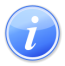 Descripción del Servicio                                                                     Crear Referido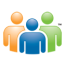 Audiencia y Propósito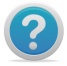 Consideraciones 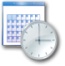 Lugar y Horario de Servicio 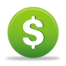 Costo del Servicio y Métodos de PagoServicioCostoServicio regular y expresosSetenta y cinco centavos (0.75¢)Metro bus IISetenta y cinco centavos (0.75¢)Niños de tres (3) años en adelanteSetenta y cinco centavos (0.75¢)EstudiantesSesenta centavos (0.60¢)Programa Dorado (para las personas mayores de setenta y cinco (75) años)GratisMedia Tarifa (para las personas de sesenta a setenta y cuatro (60 a 74) años y ciudadanos con Impedimento físico y/o mentales)Treinta y cinco centavos (0.35¢)Llame y Viaje (clientes registrados)Un dólar cincuenta centavos ($1.50) por viaje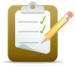 Requisitos para Obtener Servicio 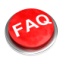 Preguntas Frecuentes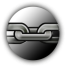 Enlaces Relacionados